                               Chemie 9. ročník  -  práce na týden 11. 5. – 17. 5.                                 Vypracované mi zašlete na e-mail (Kontakt: prikrylovaj@zsnadrazni.eu)1. Nejprve správně dopněte ve větách chybějící pojmy. Ty pak najděte v osmisměrce a vyškrtejte. Zbylá 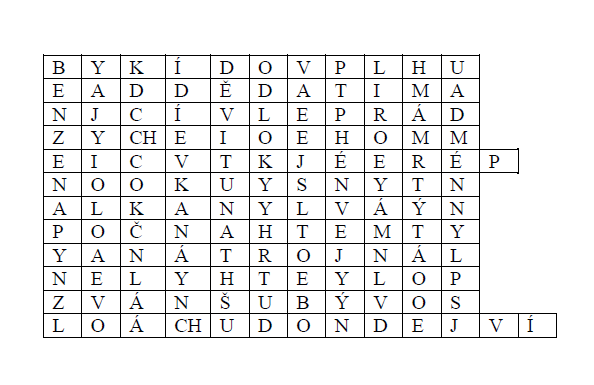     písmena čtená po řádcích vám dají tajenku.     a) Jedno aromatické jádro ( benzenový kruh) má uhlovodík ………………….     b) Obecný vzorec CnH2n+2 mají ………………………….     c) Methan se vyskytuje za normálních podmínek ve skupenství …………….     d) Propan a butan se používají jako  …………………………     e) Směs propanu a butanu se vzduchem je ……………………       f) Polymerací ethenu vzniká plast, jehož zkratka je PE a název  …………………..      g) Triviální ( jiný ) název ethynu je ……………………      h) Mezi uhlíkovými atomy může být vazba: -…………………………, - ………………………, -……………………..      i) Alkany, alkeny, alkyny, cykloalkany a arény patří mezi ……………………………….       j) Zdrojem aromatických uhlovodíků je černouhelný …………………..        k) černá viskózní kapalina, z které se vyrábí např. benzín, petrolej aj, se nazývá ……………..      l) Alkan, jehož vzorec je CH4 se nazývá …………….Tajenka zní :2. Doplň podle vzoru.  ( PES – S = PE) NTAN  = PENTAN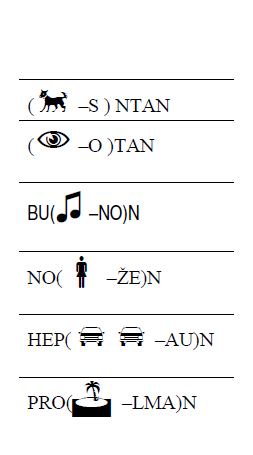                                                              Název            Sumární                    Racionální               Strukturní                                                                                                 vzorec                       vzorec                     vzorec